Землепользование и земельное правоСписок кандидатских и докторских диссертацийМожно заказать полные текстыВернуться в рубрикатор диссертаций по экономике, правоведению и экологииhttps://право.информ2000.рф/dissertation.htm Разработка и продвижение сайтов - от визитки до интернет-магазинаСоздание корпоративных библиотек, книги и дисертацииАвдощенко В.Г. Тяжелые металлы в почвах, древесных и травянистых растениях Петропавловск-Камчатского городского округа. 2021 ekol21-30Антипов О.А. Развитие методов управления землепользованием в условиях роста крупных городов. 2016 region2
Анциферова О.А. Гидрологический режим почв Самбийской равнины и его агроэкологическая оценка. 2022 ekol22-33Атенбеков Р.А. Экологическое состояние и миграция веществ в почвах лесных и аграрных экосистем Юрьев-Польского Ополья. 2020 ekol2-59Афанасьева С.Д. Конституционно-правовой институт изъятия земельных участков для публичных нужд: сравнительный анализ опыта Российской Федерации и Соединенных Штатов Америки. 2015 gr114
Багаутдинова С.Р. Правовой режим земель курортов. 2014 gr129Борисова Т.Ю. Обеспечение воспроизводства и эффективности использования земель сельскохозяйственного назначения. 2022 ag22-81Бутылина Е.В. Земельный надзор и контроль. 2015 gr86Бухонова Г.А. Методика геоэкологической оценки природно-техногенных геосистем карьеров по добыче строительного сырья для их рекультивации и санации. 2021 ekol21-20Водолазко А.Н. Загрязнение почт земель сельскохозяйственного назначения тяжелыми металлами и его учет при бонитировке(на примере Волгоградской области). 2020 ekol2-12Веневцев Е.О. Эколого-экономическое обоснование проектов развития транспортно-земельного имущественного комплекса. 2019 ekol68Ветошкин Д.Н. Разработка усовершенствованной модели земельно-информационной системы муниципального образования. 2021 region21-45Власов М.Н. Эколого-геохимическое состояние городских аллювиальных почв пойм малых рек (на примере г. Перми). 2021 ekol21-22Водолазко А.Н. Загрязнение почв земель сельскохозяйственного назначения тяжелыми металлами и его учет при бонитировке(на примере Волгоградской области). 2020 ekol2-12Ву Тхи Тху Хыонг. Повышение эколого-экономической эффективности использования земель сельскохозяйственного назначения. 2020 ekol2-45Галкин В.И. СООТНОШЕНИЕ ЧАСТНЫХ И ПУБЛИЧНЫХ ИНТЕРЕСОВ ПРИ ОСУЩЕСТВЛЕНИИ ПРАВА СОБСТВЕННОСТИ НА НЕДВИЖИМОЕ ИМУЩЕСТВО. 2022 gr22-2Гатина Н.В. Разработка методики информационного обеспечения кадастровых работ в отношении линейных наземных и подземных инженерных сооружений. 2022 rr22-19Гилёва Л.Н. Эколого-хозяйственное обоснование рационального землепользования на территории Ямало-Ненецкого автономного округа. 2015 ekol90Горбунова А.А. Экономическое обоснование проектов установления границ населенных пунктов (на примере Московской области). 2020 region2-21Горский А.С. Азотный режим и продуктивность торфяных низинных почв разной степени антропогенного воздействия в условиях Северо-Востока Европейской части РФ. 2020 ekol2-41Грехов М.А. Развитие кадастровой оценки земель промышленного назначения с учетом экологических факторов. 2015 ekol24Григорьев С.А. Разработка научных основ кадастрового аудита объектов недвижимости. 2021 econ21-117
Гриц Д.В. Общее землепользование в системе земельных правоотношений. 2017 gr121 Гильманова Н.В. Экологическая оценка грунтов и гуминовых удобрений для биологической рекультивации нарушенных земель. 2022 dd22-41Гиниятов А.И. Разработка методики геодезического обеспечения кадастровых работ для создания и ведения 3D-кадастра недвижимости. 2023 zem23-9Джоналоев М.С. Развитие механизма эколого-экономического регулирования землепользования в условиях аридного региона (на материалах центрального Таджикистана). 2023 Автореферат zem23-2Дубина Г.И. Повышение эффективности государственного регулирования сельского хозяйства. 2020 ag2-3Дубина-Чехович Е.В. Трансформация почв мелиорированных агроландшафтов Северо-Западной России в результате аэротехногенного загрязения. 2023 zem23-11Дубовицкий А.А. Концептуальные аспекты формирования рационального землепользования в сельском хозяйстве. 2023 zem23-6Дудинова О.С. Разработка методики формирования информационной модели единого недвижимого комплекса. 2021 gr21-24Ермакова А.В. Категория достоверности реестра прав на недвижимость в российском гражданском праве. 2021 gr21-1Ершов В.В. Фитогенное варьирование состава атмосферных выпадений и почвенных вод северотаежных лесов в условиях аэротехногенного загрязнения. 2021 ekol21-68Жиляков Д.И. Государственное регулирование развития сельского хозяйства. 2021 ag21-2Закаличная О.В. Формирование устойчивого землепользования на основе мониторинга агроландшафтов (на примере Симферопольского района Республики Крым). 2023 region23-12Зиёев Б.С. Совершенствование эколого-экономического механизма аграрного землепользования: теория и практика (на материалах регионов Республики Таджикистан). 2022 ag22-75Колосова Е.М. Оценка загрязнения почв комплексным ферментативным биотестированием (на примере почв Красноярского края). 2023 dd23-9
Корнеева И.Ю. Индикаторное значение червей и растений для оценки экологического состояния вермикомпостируемых почв, загрязненных отходами кожевенного и цементного производств. 2016 ekol61Королева П.В. Пространственно-временные связи между землепользованием и почвенным покровом пахотных угодий (на примере Арсеньевского и Плавского районов Тульской области в период с 1969 по 2020 гг. zem23-1Кочеткова А.В. Условия и направления развития земельного ипотечного кредитования в России. 2011 bank96Куприянова С.В. ОБОСНОВАНИЕ ОБЪЕМОВ ОРОСИТЕЛЬНЫХ МЕЛИОРАЦИЙ И ПОВЫШЕНИЕ ПРОДУКТИВНОСТИ СЕЛЬСКОХОЗЯЙСТВЕННЫХ ЗЕМЕЛЬ. 2022 ag22-1Лазарева О.С. Информационное обеспечение рационального использования земельных ресурсов и регулирования земельно-имущественных отношений на региональном уровне. 2021 region21-56Лапушкин М.Ю. Агромелиоративные приемы биоремедитации земель, загрязненных стойкими хлорорганическими соединениями. 2022 dd22-34Логинова Т.А. Стратегия развития налогообложения недвижимого имущества в Российской Федерации. 2018 nalog46Лосева Е.Н. Разработка методических и технологических решений для совершенствования государственной кадастровой оценки объектов недвижимости с учетом их дифференцированных характеристик. 2022 gr22-33Малюхин Д.М. Экологические аспекты использования органогенных субстратов при рекультивации полигонов твердых коммунальных отходов. 2020 dd2-13Мамедова Э.Э. Экономическая эффективность проектов организации рационального использования и охраны земель сельскохозяйственных организаций Тамбовской области. 2023 ag23-12Маричев М.С. Оценка техногенной трансформации почв в районе воздействия горно-металлургического комбината (на примере Красноуральского промузла). 2021 ekol21-51
Меданова К.В. Экономичечкое обоснование развития растениеводства в условиях разнокачественности земель (на материалах северной лесостепной зоны Омской области). 2022 ag22-37Мелесе Соломон Мелаку. Функционально-экологическая оценка дерново-позолистых почв лесных экосистем с разным уровнем рекреационной нагрзки в условиях южнотаежной зоны Центральной России. 2023 zem23-5Мерзлова О.А. Эколого-экономическое обоснование реабилитации земель, выведенных из сельскохозяйственного пользования в результате аварии на Чернобыльской АЭС. 2020 ekol2-18Михлина Н.В. Защита прокурором публичных интересов в сфtре земельных отношений. 2023 zem23-10Морозова Н.В. Ферментативная биостимуляция почв при рекультивации объектов захоронения твердых бытовых отходов. 2018 dd66
Мохаммади Шима. Агроэкологическая оценка свойств засоленных почв Ирана, района Ахмадабад Абиек. 2022 ekol22-31Назаренко  А.Е. Оптимизация структуры землепользования муниципального образования на основе концепции экосистемных услуг (на примере Заринского района Алтайского края). 2021 region21-95Назарова А.И. Оценка потенциальных рисков использования генетически модифицированных растений для почвенной микробной системы. 2019 ekologiya4/geneticheskaya-modifikaiya-rasteniyНестерец О.Н. Совершенствование системы управления земельными ресурсами агропромышленного комплекса в современных условиях. 2023 zem23-4Никифоров А.А. Экологические основы биологической рекультивации отвалов карьера "Айхал" (Западная Якутия). 2019 dd9Орлов П.П. Предупреждение коррупционных преступлений в сфере земельных отношений. 2020 gr2-38Павлова В.А. Оценка кадастровой стоимости сельскохозяйственных земель в системе управления земельными ресурсами АПК. 2022 zem22-1Пастухов В.Э. Рациональное использование городских земель в проектах реновации территории жилой застройки. 2022 region22-57
Петросян Р.Д. Научные основы формирования реестра почвенных ресурсов субъекта Российской Федерации (на примере Владимирской области). 2022 region22-15Питина И.А. Влияние отходов спиртового производства на эколого-агрохимическую характеристику почвенно-биологического комплекса. 2021 dd21-30 Подолян Е.А. Влияние смесей осадка сточных вод с органическими субстратами на плодородие почвы и урожайность культур полевого севооборота. 2022 Автореферат dd22-24Проказов М.Ю. Пойменные острова северной озеровидной части Волгоградского водохранилища: оптимизация природопользования на основе ландшафтно-экологического подхода. 2022  ekol22-62Пылаева А.В. Кадастровая оценка земель населенных пунктов в системе регулирования земельно-имущественных отношений. 2022 region22-4
Пэн Юнь Лун. Рациональное использование и охрана земель сельскохозяйственного назначения в чайной отрасли. 2022 region22-51Равзутдинов А.Р. Агрохимическая характеристика и восстановление плодородия нефтезагрязненной серой лесной почвы. 2019 ekologiya4/votanovlenie-plodorodiyaРешитов А.М. Уголовно-правовая охрана отношений в сфере осуществления государственного кадастрового учета и кадастровой деятельности. 2022 ee22-20Савиных В.А. Правовое регулирование государственной кадастровой оценки в аспекте налогообложения недвижимости. 2017 nalog31Свинцова Т.Ю. Развитие экономического механизма комплексного управления землепользованием на урбанизированных территориях. 2020 econ2-100Семенова В.В. Агроэкологический мониторинг постирригационных земель лесостепной зоны Красноярского края. 2020 ekol2-38Семенова Е.Г. Концептуальная модель правового режима недвижимости как объекта имущественных прав. 2021 gr21-23Сергеев А.Ю. Правовое регулирование использования и охраны земель при пользовании недрами. 2018 econ221Сидорова М.Е. Полномочия органов местного самоуправления в сфере землепользования и строительства. 2014 rr15Стегниенко Е.С. Разработка и исследование информационной модели земельно-имущественного налогообложения в муниципальном образовании. 2021 nalog21-14Стельмах К.Н. Формирование продуктивности сельскохозяйственных культур и повышение плодородия почв при использовании осадков сточных вод и цеолита в условиях лесостепи Среднего Поволжья. 2022 dd22-52Сулейманов А.Р. Развитие процессов деградации почв и их отражение на космических снимках в различных агроэкосистемах Зауральской степи. 2021 ekol21-25Сулейманова А.В. Совершенствование экономического механизма арендных отношений использования земель городского округа город Уфа республики Башкортостан. 2022 region22-65Султыгов М.М. Закономерности развития чрезвычайных ситуаций, обусловленных разливами нефти и нефтепродуктов в почвенных отложениях в зависимости от субстациональных и механических свойств почвы. 2020 ekol2-40Сычев И.В. Эффективное использование земли в проектах комплексного освоения территорий. 2020 region2-25Сюбаева Ю.Д. Гражданско-правовое регулирование ограничений права собственности на земельный участок в интересах соседей (соседского права). 2018 gr91
Тарасова С.С. Экологическая оценка почвогрунтов на основе буровых шламов для биологического этапа рекультивации нарушенных земель в условиях Западной Сибири. 2022 dd22-19
Титков А.А. Развитие управления землями сельскохозяйственного назначения. 2021 ag21-12Тчибола Эйми Мурфи Лубеши. Правовое регулирование налогообложения недвижимости в Российской Федерации и Французской республике. 2022 nalog22-2Уварова Е.Л. Адаптивные технологии зонирования территории как инструмент сохранения производительного потенциала земель. 2020 region2-40Ульрих Д.В. Научное обоснование и разработка технологий комплексного восстановления техногенно-нарушенных территорий в районах добычи и переработки медных руд. 2020 ekol2-78
Тымчук Ю.А. Нотариальное удостоверение сделок с недвижимостью в международном гражданском обороте. 2019 gr17Хошина С.А. Правовое обеспечение кадастровой деятельности в сфере земельных отношений. 2020 Автореферат gr2-23Чан Тхи Хай Иен. Совершенствование управления землями лесного фонда в условиях устойчивого развития лесопромышленного комплекса. 2020 econ2-46Чаплин Н.Ю. Гражданско-правовой режим земельных участков. 2020 gr2-36Чердакова А.С. Экологическая оценка влияния различных гуминовых препаратов на состояние техногенно-измененных серых лесных почв. 2016 ekol67Черных М.А. Совершенствование организации использования земель сельскохозяйственного назначения. 2023 zem23-3Чернышова Н.В. Почвообразование под культурами сосны обыкновенной на техногенных отвалах вскрышных пород лесостепи Назаровской котловины. 2019 tehnogennye-otvalyШанцева Т.А. Планирование рационального использования земель и их охраны в муниципальных образованиях высокоурбанизированных регионов. 2021 region21-70Шеуджен З.Р. Актуализация агроэкологической оценки почв Азово-кубанской низменности с применением ГИС-технологий. 2020 ekol2-5Юрченко К.А. Регулирование земельных отношений при упорядочении земель, находящихся в долевой собственности. 2020 gr2-20
Яковлева О.В. Уголовная ответственность за регистрацию незаконных сделок с землей. 2011 Автореферат gr103Можно заказать полные текстыВернуться в рубрикатор диссертаций по экономике, правоведению и экологииhttps://право.информ2000.рф/dissertation.htm Разработка и продвижение сайтов - от визитки до интернет-магазинаСоздание корпоративных библиотек, книги и дисертацииСТУДЕНЧЕСКИЕ и АСПИРАНТСКИЕ РАБОТЫ на ЗАКАЗ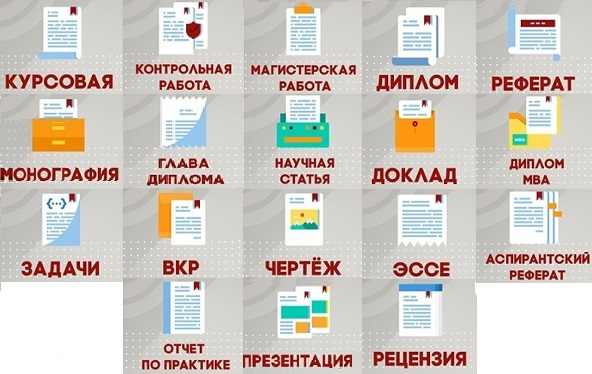 